SOUDA I have 6 years of total experience and worked in following areas 																	  To attain hard hitting career through esteemed organization and update my core competencies.Since 18/01/’11            	Dunia finance-Dubai 	     	               Quality advisorJan ’08- Mar ‘09 	Etisalat-Ajman     			Customer Service representative2008			Sutherland Global solutions- Chennai   	Customer Support2007(6 months)    	Hinduja TMT LTD-Chennai		Customer supportAt Dunia finance:Currently working as quality advisor Listening to all the agents and team leaders’ calls, Handling Service requests for the whole team, Training new agents, conducting learning and development sessions.Worked as Team leader for 6 monthsHandling a team of 10 agents.Providing team leadership and coaching in the best useful way.Creating open communication, creative thinking, and cohesive tem effort.Motivate and inspire team members and lead by setting good examples.Handling Sales on a full end basis with coordination.Retention of the customer’s who are on the verge of maturity.Handling irate customers and providing the best solutions.Handling Self-employed (SEMM), Salaried Mass Market (SMM), and Mass Affluent (MAF) customer’s.Coordinating with the relationship officer’s to complete the booking.Following up for booking within the Turnaround Time.At Etisalat:Welcoming new Post paid customer’s to the network, cross sales of postpaid and prepaid services. Retention of prepaid (Wasel)customer’s.Handling customer’s queries.Assisting customer’s in using different services provided by the company.Executing different requests in a way to get it resolved within TAT.Updating customer’s with the latest offers.At Sutherland global solution:Outsourcing for the website Amazon.com.Attending customers query, studying them in detail and giving adequate solutions. Attending customer’s compliant and see to it that it is handled by concerned personnel.Tracking the shipments until delivery of the items.Coordinating between customer’s and the supervisor’s in case of any escalations.At Hinduja TMT limited:Providing services for mobile service provider.Understanding customer needs and providing best possible solutionsResolving customer issues over the phone and through mails.Retention of the customer.Updating customer’s with the latest offer’s.Provided optimum customer service and maintained a friendly work atmosphere.Handled customer concerns and complaints.Good interpersonal skills. Dynamic leadership qualities and work in different cultures.Good Communication and techno commercial skill.Strong knowledge of Process, procedures and policies.Effective decision making good logical reasoning and analytical skills.Ability to work under pressure.Ability to use analysis to resolve complex issues.High Energy level, creative, optimistic, confident and openness to learning.Ability to work independently as well as part of a team.Effective Planning and Scheduling.Ability to work independently and handling confidential material.To contact this candidate click this link submit request with CV No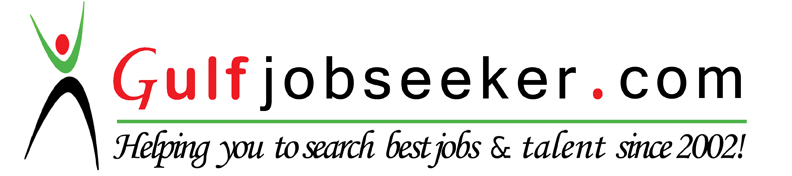 Professional Summary Professional ObjectiveWork Experience ResponsibilitiesAcademic BackgroundAcademic BackgroundAcademic BackgroundAcademic BackgroundAcademic BackgroundAcademic BackgroundAcademic BackgroundAcademic BackgroundAcademic BackgroundAcademic BackgroundAcademic BackgroundAcademic BackgroundDurationDurationCourseUniversity University      Percentage      Percentage 2005–20072005–2007MBAAnna University- Tamil NaduAnna University- Tamil Nadu762002-20052002-2005B ComUniversity of Calicut-KeralaUniversity of Calicut-Kerala722000-20022000-2002+2CBSE-KeralaCBSE-Kerala7920002000SSLCCBSE-KeralaCBSE-Kerala71IT SkillsIT SkillsIT SkillsIT SkillsIT SkillsIT SkillsIT SkillsIT SkillsIT SkillsIT SkillsOSOSOSWindows, DOS.Windows, DOS.Windows, DOS.Windows, DOS.Software Package and Computer languageSoftware Package and Computer languageSoftware Package and Computer languageTally(ERP) MS-Office Suite, Tally, BASIC, OracleTally(ERP) MS-Office Suite, Tally, BASIC, OracleTally(ERP) MS-Office Suite, Tally, BASIC, OracleTally(ERP) MS-Office Suite, Tally, BASIC, OraclePersonal Attributes Personal Attributes Personal Attributes Personal Attributes Personal Attributes Personal Attributes Personal Attributes Personal Attributes Personal Attributes Personal Attributes 